Akimov SerhiyExperience:Documents and further information:All certificates according to STCWPosition applied for: 2nd EngineerDate of birth: 11.03.1971 (age: 46)Citizenship: UkraineResidence permit in Ukraine: NoCountry of residence: UkraineCity of residence: ZaporizhiaContact Tel. No: +38 (095) 673-12-54E-Mail: lachen@mail.uaU.S. visa: NoE.U. visa: NoUkrainian biometric international passport: Not specifiedDate available from: 15.05.2013English knowledge: ExcellentMinimum salary: 6000 $ per monthPositionFrom / ToVessel nameVessel typeDWTMEBHPFlagShipownerCrewing2nd Engineer05.03.2012-12.09.2012SEAGAS GENERALGas Tanker4597MAN-B&W2100MALTA&mdash;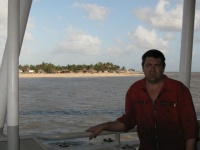 